Dog name:                                                                                                          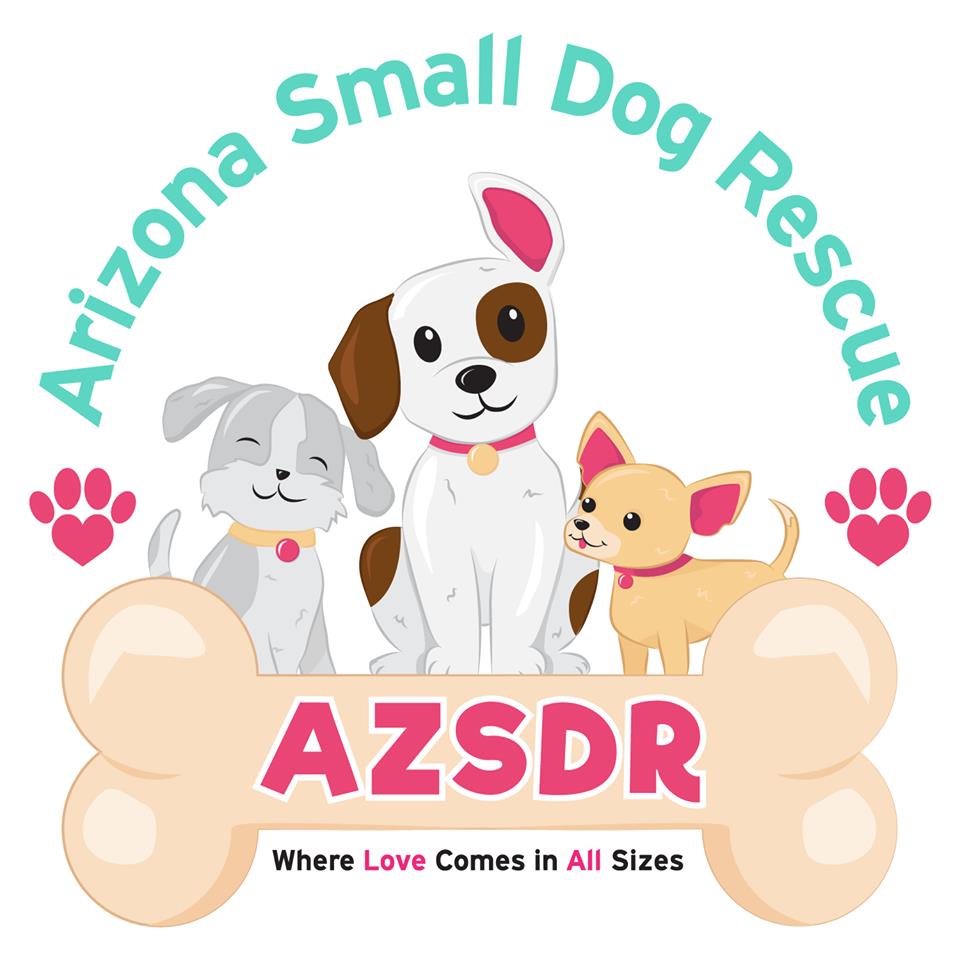 Input _____________________ Scan ______________________A# _______________________R# _______________________				Dog Adoption Application (v.2021 Feb)	Name: Address:      Apt #: City:    State:    Zip:  Phone:   Alternative Phone:    Email: Employer:    Position: Emergency contact        Name:  Phone: Who will take care of this dog if you become unable to care for him/her? (required) Name:      Phone: If you live in an apartment, are there pet restrictions & what are they? If you live in an apartment, provide the apartment name: # of adults in your home:   Do you rent or own?  If rent, landlord's name:    Landlords phone#:  Are all family members aware that you are considering adopting a dog? # of children in your home     How old are the children? Have they been around dogs? # of pets in your home:    Are they fixed? Are they current on shots?    Do you have a vet? Please describe your current pet’s breeds and ages: How many hours a day will your dog be alone? Will you crate your newly adopted dog? Where will the dog be kept when you aren’t home? Where will the dog spend most of its time? Where will the dog sleep at night?    Do you have a doggy door?    Do you have a pool?     Is it fenced?  Type of pool fence: Describe your yard and its fencing: If you don’t have a yard how will you exercise your dog? Have you had other pets in the last 5 years that are no longer with you?              Yes        	 No          What happened to them if so? Have you ever returned or given an animal to another rescue, shelter, or county animal control facility? 	       Yes        	 No           If yes, please explain:   Have you ever had a dog or puppy become sick from parvo-virus?   	 Yes         No          If yes, how long ago: Why do you want to adopt a dog? The dog you are adopting may need to be provided structure and some training. What behaviors are you willing & able to work with? Check the ones below you are willing to work with: House training       Crate training        Leash training        Separation anxiety         Chewing        Nipping/BitingWhat would this dog have to do for you to consider returning him/her to Arizona Small Dog Rescue? Do you understand that adopting a rescue dog is forever? We want these dogs to never be re-homed again. Are you willing to put in the work to make sure your adopted dog adjusts, and fits into your life, even if it involves training? How did you hear about us or hear about the pet you are adopting? I have read the above information carefully and have filled out this application honestly. I understand that omission of information and/or failure to answer all questions and sign the application can result in this application being declined. Also, if an omission or untruth is discovered after an adoption takes place, I understand that the Arizona Small Dog Rescue reserves the right to annul the adoption and reclaim the animal. By electronically signing below, I agree to the above. Signature                        Date 